Перелік питаньз навчальної дисципліни Прикладна механіказа спеціальністю 184 «Гірництво»освітнього ступеня «бакалавр»№з/пТекст завданняТема 1. Кінематика обертального та поступального рухуТема 1. Кінематика обертального та поступального руху1.Як направлений вектор швидкості точки відносно радіуса обертання?2.Рух твердого тіла, при якому дві довільні точки, які належать цьому тілу або незмінно з ним зв’язані, залишаються під час руху незмінними, називається 3.Розділ механіки, в якому вивчаються геометричні властивості руху тіл без урахування їх інертності (маси) та сил, які викликають цей рух, називається4.При обертанні кривошипу з даного механізму з постійною кутовою швидкістю нормальне прискорення точки А дорівнює:5.Кутове прискорення шатуна АВ визначається за формулою 6.При заданні положення матеріальної точки радіус-вектором її миттєва лінійна швидкість визначиться за формулою:7.При заданні положення матеріальної точки радіус-вектором її миттєве лінійне прискорення визначиться за формулою:8.Тангенціальне прискорення матеріальної точки визначається за формулою9.Рух твердого тіла, при якому будь-яка пряма, проведена в цьому тілі, переміщується, залишаючись паралельною самій собі, називається:10.Нормальне прискорення  матеріальної точки, що обертається, навколо центра, направлене:11Кутова швидкість при обертальному русі визначається за формулою:12.Кутова швидкість при обертальному русі вимірюється у:13.Залежність між лінійною швидкістю точки твердого тіла та його кутовою швидкістю визначається за формулою:14.Повне прискорення матеріальної точки в її обертальному русі визначається: 15.Якщо кутова швидкість твердого тіла є сталою величиною, то таке обертання тіла називається:16.Залежність між кутовою швидкістю та частотою обертання визначається:17.Рух твердого тіла, при якому всі його точки переміщуються паралельно деякій нерухомій площині, називається:18.Проекції швидкостей двох точок твердого тіла на пряму, яка з’єднує ці точки:19.Точка плоскої фігури в її плоскому русі, швидкість якої в даний момент часу дорівнює нулю, називається 20.При непоступальному русі твердого тіла точка його перерізу, прискорення якої дорівнює нулю, називається:Тема 2. Складний рух матеріальної точки та твердого тілаТема 2. Складний рух матеріальної точки та твердого тіла21.Рух матеріальної точки відносно рухомої систми координат називається 22.Абсолютна швидкість при її складному русі дорівнює:23.Абсолютне прискорення матеріальної точки в її складному русі у випадку поступального переносного руху дорівнює:24.Абсолютне прискорення матеріальної точки в її складному русі у випадку непоступального переносного руху дорівнює:25.Прискорення Коріоліса матеріальної точки при її складному русі визначається:26.Вектор кутової швидкості тіла, яке обертається навколо нерухомої вісі, направлений:27.В формулі визначення прискорення Коріоліса при складному русі матеріальної точки кут  це кут між:28.Рівняння, які визначають проекції вектора кутової швидкості  тіла на рухомі вісі 0xyz через кути Ейлера, називаються:29.Людина, яка йде по вагону потягу, який рухається, здійснює відносно землі:30.Прискорення Коріоліса вимірюється в:Тема 3. Динаміка матеріальної точкиТема 3. Динаміка матеріальної точки31.Розділ механіки, в якому вивчаються закони руху матеріальних тіл під дією сил, називається:32.Кількісною мірою інертності тіла є:33.Матеріальне тіло, розмірами якого при вивченні його руху можна зневажати, називається:34.Система відліку, по відношенню до якої виконується закон інерції, називається:35.Вираз «Ізольована від зовнішнього впливу матеріальна точка зберігає свій стан спокою або рівномірного прямолінійного руху до того моменту, коли прикладені сили не примусять її змінити цей стан» є:36.Вираз «Добуток маси точки на прискорення, яке вона отримує під дією даної сили, дорівнює по модулі цій силі, а напрямок прискорення співпадає з напрямком сили» є:37.Вираз «Дві матеріальні точки діють одна на іншу з силами, які є рівними за модулем і направлені вздовж прямої, яка з’єднує ці точки, в різні сторони» є:38.Кінетична енергія матеріальної точки маси m, яка рухається зі швидкістю v, визначається за формулою:39.Імпульс сили за будь-який проміжок часу визначається: 40.Кількість руху матеріальної точки визначається за формулою:41.Елементарна робота сили  по переміщенню матеріальної точки на відстань dS визначається: 42.Математичний запис теореми про зміну кількості руху матеріальної точки має вигляд:43.Математичний запис теореми про зміну кінетичної енергії матеріальної точки має вигляд:44.Вираз «Похідна по часу від моменту кількості руху відносно будь-якої вісі дорівнює моменту діючої сили відносно тієї ж вісі» є:45.Сила, лінія дії якої проходить весь час через даний центр О, називається:46.Коріолісова сила інерції визначається за формулою:47.Коливання, які здійснюються матеріальною точкою відповідно до законуназиваються:48.Величина а, яка дорівнює найбільшому відхиленню матеріальної точки від центра коливань, називається:49.Явище, яке виникає при коливаннях, коли частота збурювальної сили співпадає з частотою власних коливань, називається:50.В рівнянні коливань  вираз  називається: Тема 4. Динаміка системи і твердого тілаТема 4. Динаміка системи і твердого тіла51.Сукупність матеріальних точок, в якій положення або рух кожної точки залежить від положення і руху всіх інших точок, називається:52.Сили, які діють на точки системи з боку точок або тіл, які не входять до складу даної системи, називаються:53.Сили, які діють на точки системи з боку інших точок або тіл даної системи, називаються:54.Геометрична сума (головний вектор) всіх внутрішніх сил механічної системи дорівнює:55.Сума моментів (головний момент) всіх внутрішніх сил механічної системи відносно довільного центру або вісі дорівнює:56.Скалярна величина, яка дорівнює сумі добутків мас всіх точок системи на квадрати їх відстаней до цієї вісі, називається:57.Скалярна величина, що дорівнює тій роботі, яку здійснять сили поля при переміщенні точки з деякого положення в нульове, називається:58.Фізичне тіло, яке може здійснювати коливання навколо нерухомої горизонтальної вісі під дією сили ваги, називається 59.Мірою інерційності тіла при обертальному русі є:60.Момент інерції механічної системи вимірюється у:Тема 5. Кінематичні пари та структурні групи Тема 5. Кінематичні пари та структурні групи 61.Якого класу дана кінематична пара?62.Скільки ланок в цьому механізмі?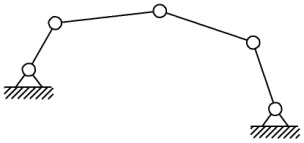 63.Вкажіть клас кінематичної пари64.Що таке кривошип?65.Скількома ступенями вільності в просторі володіє тверде тіло?66.Кінематичною парою називають:67.Вкажіть клас кінематичної пари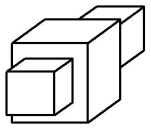 68.Якого класу дана кінематична пара?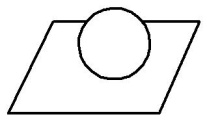 69.Рухома напрямна для повзуна має назву:70.Який вигляд має структурна формула просторових механізмів? Тема 6. Структурний аналіз плоских важільних механізмівТема 6. Структурний аналіз плоских важільних механізмів71.Який вигляд має структурна формула плоских механізмів? 72.Кінематичний ланцюг, призначений для перетворення механічного руху одних ланок у визначений рух інших ланок, називається73.Скільки ланок утворюють групу Ассура74.Даний механізм складається з: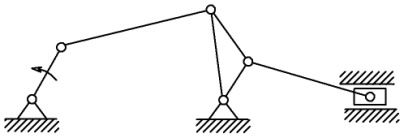 75.Ступінь рухомості механізму 1-го класу дорівнює:76.У механізмі, формула будови якого має вигляд:ланка 2 входить до складу:77.Механізм утворюється приєднанням до механізму першого класу:78.У формулі n це є:79.Якщо вхідною є ланка 1, то даний механізм складається з: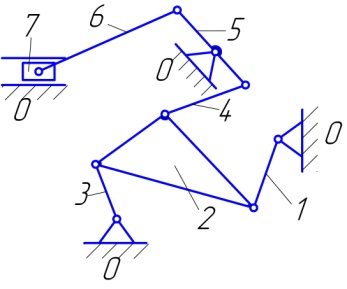 80.Даний кінематичний ланцюг є: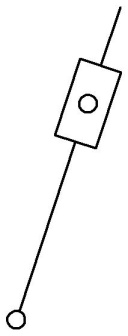 Тема 7. Кінематичний аналіз плоских важільних механізмівТема 7. Кінематичний аналіз плоских важільних механізмів81.Масштабний коефіцієнт плану прискорень вимірюється у:82.Масштабний коефіцієнт плану швидкостей вимірюється у:83.При дослідженні кінематичних характеристик методом кінематичних діаграм використовують:84.При дослідженні кінематичних характеристик механізму методом кінематичних діаграм дійсні напрямки векторів швидкостей характерних точок ланок:85.При дослідженні кінематичних характеристик механізму методом планів полюс Р плану швидкостей характеризує:86.План швидкостей будується відповідно до системи:87.Дотичне прискорення точки при обертанні її відносно деякого нерухомого центру визначається з а формулою:88.При побудові плану прискорень положення полюсу  визначається:89.Вектор дотичного прискорення матеріальної точки при її обертальному русі направлений:90.План прискорень будь-якого твердого тіла:Тема 8. Силовий аналіз плоских важільних механізмівТема 8. Силовий аналіз плоских важільних механізмів91.Кутом тиску в називається:92.Як визначається сила інерції, що діє на тіло, яке рухається поступально? 93.Яка сила знаходиться за допомогою теореми Жуковського про жорсткий важіль?94.Масштабний коефіцієнт плану сил вимірюється:95.Момент від сил інерції визначається за формулою96.Сили, для подолання яких потрібна додаткова робота зверх необхідної для виконання технологічного процесу, називаються:97.Сили реакції, що виникають при взаємодії ланок у місцях їх контакту, є98.Момент інерції стержня  при обертанні його навколо центра мас вимірюється у:99.Сили, які є результатом взаємодії тіла із Землею, називаються:100Положення, відповідно до якого рухома система сил перебуває в кожний момент часу в рівновазі під дією зовнішніх сил, куди включають і сили інерції, називають101.Силовий розрахунок механізму починають з:102.Для побудови плану сил при силовому розрахунку важільного механізму складають:103.Об’єктом розгляду при силовому розрахунку важільних механізмів є структурна група, оскільки вона:104.Нормальна складова реакції в одній з ланок, яка утворює обертальну кінематичну пару, направлена105.Сила ваги ланки масою m при силовому розрахунку механізмів визначається:106.Врахування сили тертя при силовому розрахунку:107.План сил структурної групи при силовому розрахунку представляє собою:108.При отриманні формули для визначення зведеної маси необхідно використовувати:109.Реакції в кінематичних парах, які визначають в ході силового розрахунку, вимірюються в:110.Силовий розрахунок механізму закінчують визначенням сил, які діють на:Тема 9. Види деформацій твердого тілаТема 9. Види деформацій твердого тіла111.Здатність конструкції, її частин і деталей витримувати певне навантаження не руйнуючись, називається:112.Здатність конструкції та її елементів витримувати зовнішнє навантаження у відношенні деформацій називається:113.Здатність конструкції або її елементів зберігати визначену початкову форму пружної рівноваги називається:114.Тіло, один розмір якого (довжина) значно переважає два інших (поперечних) розміри, називається:115.Тіло, обмежене криволінійними поверхнями, розташованими на близькій відстані одна від одної, називається:116.Тіла, у яких всі три розміри одного порядку, називаються:117.Якщо зовнішні сили зміщують два паралельних плоских перерізи одне відносно іншого при незмінній відстані між ними, така деформація називається:118.Якщо до стержня вздовж його вісі прикладені дві протилежно направлені сили, така деформація називається:119.Деформація, в результаті якої відбувається викривлення вісі прямого стержня або зміна кривизни кривого стержня, називається:120.Згин, який викликається силами або моментами, розташованими в різних площинах, називається:Тема 10. Геометричні характеристики плоских перерізівТема 10. Геометричні характеристики плоских перерізів121.Добуток елемента dF відстань у від осі Оz:dSz = ydF називається:122.Інтеграл добутків елементарних площ на квадрати їх відстаней до даної вісі , називається:123.Момент інерції прямокутника відносно вісі z дорівнює:124.Момент інерції круга відносно вісі z або у дорівнює:125.Залежність між осьовим і полярним моментом круга має вигляд:126.Момент інерції відносно вісі z1,  паралельної вісі z, визначається:127.Інтеграл добутків площ елементарних площадок на їх відстані до координатних вісей х і у називається:128.Осьовий момент інерції вимірюється у:129.Головні вісі, які проходять через центр ваги перерізу, називаються:130.Полярний момент інерції вимірюється у:Тема 11. Деформація розтягу (стиску)Тема 11. Деформація розтягу (стиску)131.Внутрішня сила, віднесена до одиниці площі в даній точці розглядуваного перерізу називається:132.Математичний запис закону Гука має вигляд:133.Відносна деформація стержня при розтягу вимірюється у:134.Абсолютна деформація стержня при розтягу вимірюється у:135.В поперечному перерізі стержня, який піддають розтягу, мають місце:136.Модуль пружності І роду вимірюється у:137.Якщо в даному поперечному перерізі стержень піддається розтягу, то напруження, які виникають в даному перерізі вважають:138.Небезпечні  і допустимі напруження в матеріалі знаходяться у наступному співвідношенні:139.Напруження, після якого порушується закон Гука, називається140.Нормальні напруження при розтягу стержня визначаються:Тема 12. Деформації зсуву (зрізу) та крученняТема 12. Деформації зсуву (зрізу) та кручення141.Крутний момент вимірюється в:142.Максимальні дотичні напруження при крученні визначаються за формулою:143.При зсуві (зрізі) абсолютна деформація позначена буквою: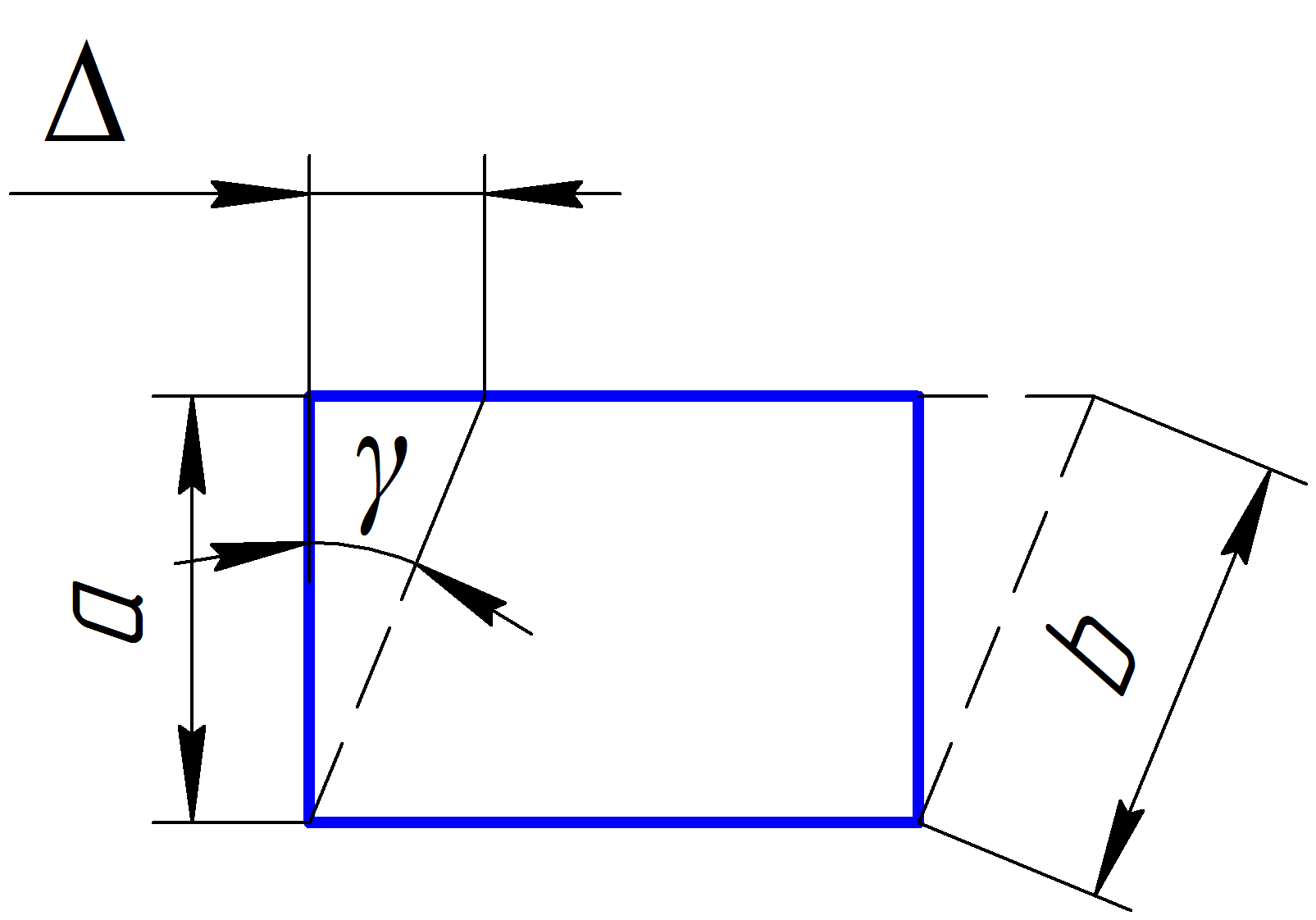 144.При зсуві (зрізі) відносна деформація визначиться за формулою:145.Полярний момент опору поперечного перерізу вимірюється в:146.Закон Гука при зсуві має вигляд:147.Модуль Юнга 2-го роду вимірюється в:148.Відносний кут закручування круглого стержня має вигляд:149.Максимальне напруження при крученні, яке діє на периферії перерізу стержня:150.Полярний момент інерції круглого поперечного перерізу визначається за формулою:Тема 13. Деформація згинуТема 13. Деформація згину151.Закон Гука при згині має вигляд:152.Нормальні напруження при чистому згині балки в будь-якій точці її поперечного перерізу визначаються за формулою:153.Згин, викликаний силами або моментами, розташованими в різних площинах, які проходять через вісь балки, називають:154.Якщо на балку на двох опорах діє тільки поперечна сила , прикладена посередині балки, 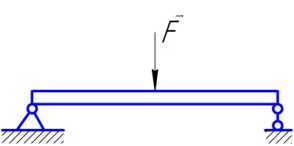 то епюра моментів згину:155.Якщо на балку на двох опорах діє тільки розподілене навантаження 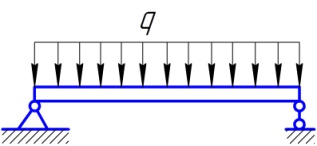 то епюра моментів згину:156.Сукупність волокон, які не змінюють своєї довжини при зміні балки, називають:157.Добуток EI, (Нм2) має назву:158.Якщо на балку на двох опорах діє момент від пари сил,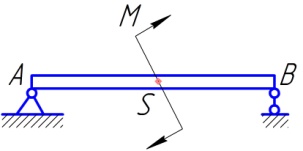 то на епюрі поперечних сил в точці S:159.При визначенні моменту розподіленої сили q відносно точки А плече від рівнодійної сили буде дорівнювати: 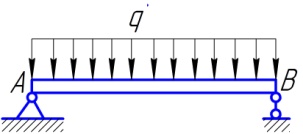 160.Для даної схеми навантаження алгебраїчна сума моментів всіх сил, які діють на балку, відносно точки А буде визначатись:Тема 14. Тертя та знос у машинахТема 14. Тертя та знос у машинах161.У кривошипно-повзунковому механізмі сила тертя, яка виникає в кінематичній парі «повзун-напрямна» є силою:162.Сила, що виникає при переміщенні одного тіла відносно іншого, називається силою:163.Максимальна сила тертя при рівновазі тіла називається:164.Сила тертя при однакових інших умовах:165.Якщо  коефіцієнт тертя спокою, N – нормальна реакція одного тіла на інше, то максимальне значення сили тертя спокою визначається:166.Зі збільшенням часу попереднього контакту тертьових поверхонь сила тертя:167.Коефіцієнт сухого тертя пари сталь-сталь знаходиться в межах:168.Найбільший кут, на який через тертя відхиляється від нормалі повна реакція опорної поверхні, називається:169.Поверхня, яку описує повна реакція в разі її обертання навколо нормальної реакції, називається:170.Якщо натяг набіжного кінця позначено як F1, а кут обхвату, то сила тертя гнучкої ланки по нерухомому шківу визначається:Тема 15. ПередачіТема 15. Передачі171.Якщо  і  – кутові швидкості вхідної та вихідної ланок відповідно, то передавальне відношення визначається:172.Якщо  і  – потужності на відповідно вхідному та вихідному валах, то коефіцієнт корисної дії передачі визначається173.Якщо є відомими обертовий момент М на валу та кутова швидкість  вала, то потужність на валу розраховується:174.Для даного фрікційного механізму 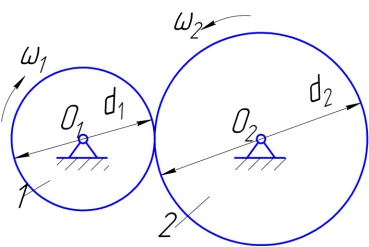 міжосьова відстань визначається:175.Для даного фрікційного механізму 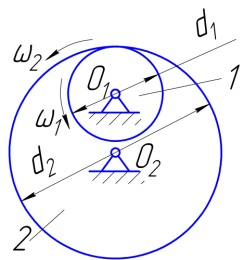 міжосьова відстань визначається:176.Механізми, в яких рух між ланками передається за рахунок сил тертя, називаються:177.Передачі, що забезпечують плавну (безступінчасту) зміну кутової швидкості при сталій швидкості вхідної, називають:178.Діапазон регулювання варіатора визначається за формулою:179.Триланковий механізм, у якому два рухомі зубчасті колеса (або рухоме колесо і рейка) утворюють із нерухомою ланкою обертову (або обертову і поступальну) пару, а між собою вищу пару, називають180.Поверхні, що перекочуються одна відносно іншої без ковзання, називають:181.Відстань між осями обертання двох зубчастих коліс, що перебувають у зачепленні, називається:182.Якщо d1 і d2 – розрахункові діаметри ведучого та веденого шківів,  – відносне ковзання паса в передачі,  – кутова швидкість ведучого вала, то кутова швидкість веденого вала визначиться: 183.Відносне ковзання паса в пасовій передачі знаходиться в межах:184.Якщо зуби в циліндричних колесах розміщені паралельно осі колеса, то таке колесо називають:185.Вираз: «Активні профілі зубців двох коліс повинні бути побудовані так, щоб нормаль у точці їх дотику в будь-кий момент зачеплення проходила через полюс зачеплення, який ділить лінію центрів у відношенні, обернено пропорційному передавальному відношенню» представляє собою:186.Коло, по якому перекочується пряма без ковзання, називається:187.Зубчасте колесо, яке входить в два і більше зачеплень, називається:188.Багатоланкові зубчасті механізми з двома або більше ступенями рухомості, які мають у своєму складі зубчасті колеса з рухомими осями, називаються:189.Сума передавальних відношень планетарного механізму при різних зупинених ланках дорівнює:190.На схемі буквою Н позначено: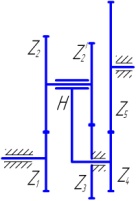 Тема 16. З’єднанняТема 16. З’єднання191.Заклепки розраховують:192.При розрахунку на міцність n заклепок діаметром d при k площинах зрізу дотичні напруження визначаються за формулою:193.Умова міцності різьбового з’єднання без попереднього затягування:194.Умова міцності при розрахунку шпонки за зминання має вигляд::195.Після побудови моментів згину Мв та Мг у вала взаємно перпендикулярних площинах сумарний момент буде дорівнювати:196.При розрахунку шпонки на зріз 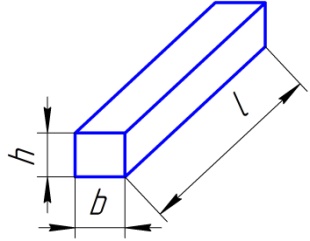 площа зрізу буде визначатись за формулою:197.Умова міцності при розрахунку шпонки на зминання має вигляд:198.Якщо до вала діаметром D прикладено крутний момент М, то сила, яка діє на бічну поверхню шпонки, буде визначатись за формулою:199.Постійне радіальне навантаження, яке радіальний підшипник з нерухомим зовнішнім кільцем може сприймати при довговічності, що дорівнює 1 млн. обертів, називається:200.Максимальна допустима частота обертання, при перевищенні якої не забезпечується розрахункова довговічність підшипника, називається: